Новогодняя программа с 22:00 до 05:00 (автобус будет забирать в 02:30-03:00, если остаетесь до 05:00 то возвращение в гостиницу самостоятельно)На 5 чел за столом:
Рыбное ассорти – 450 гр.
Мясное ассорти – 500 гр.
Соления – 700 гр.
Сыр – 350 гр. + хинкали
Маслины, соуса – 200 гр.
2 салата (общие) – 500 гр.
Семга на 1 чел. – 100 гр.
Шашлык – 1 кг. на 5 чел. (стол)
Минеральная вода, лимонад в ассортименте
В программе вечера: розыгрыш призов (лотерея), Дед Мороз и Снегурочка, вокал, скрипка, конкурсы, поздравление от Президента и проводы старого Нового года.Дети бесплатно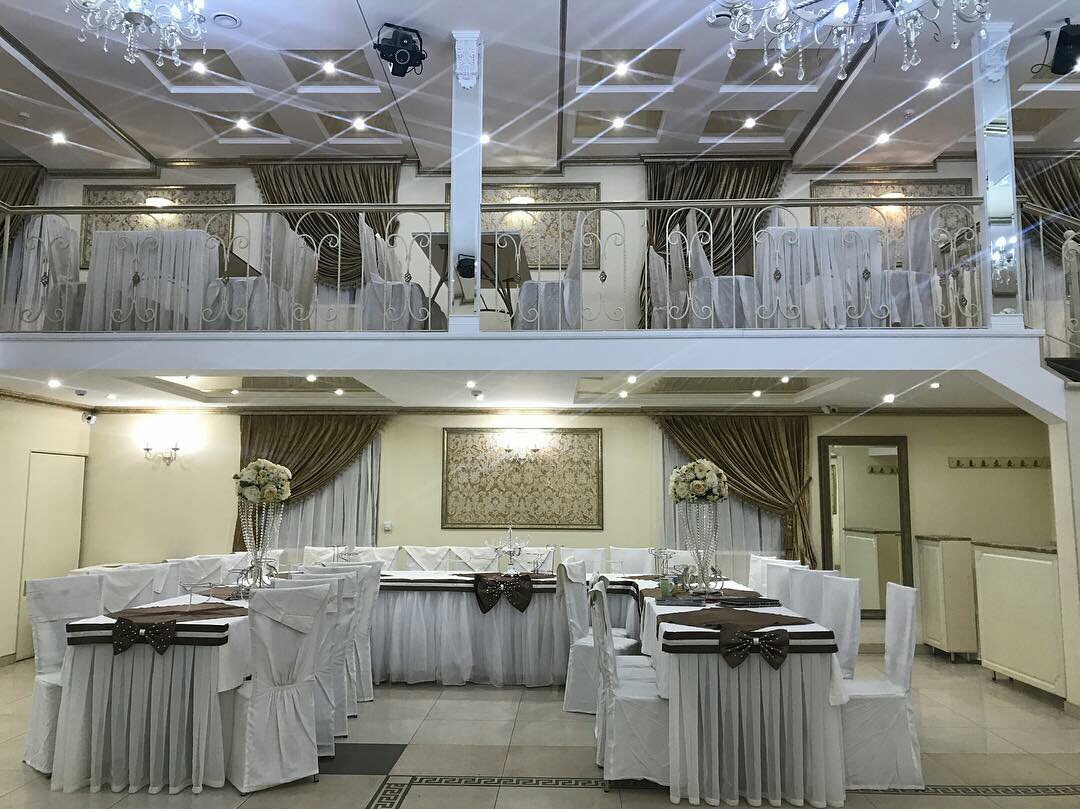 